Místo konání: táborová základna na DamaškuPořadatel: Pionýr Polička
Termín: neděle 2. 7. až sobota 15. 7. 2016PROGRAM TÁBORA: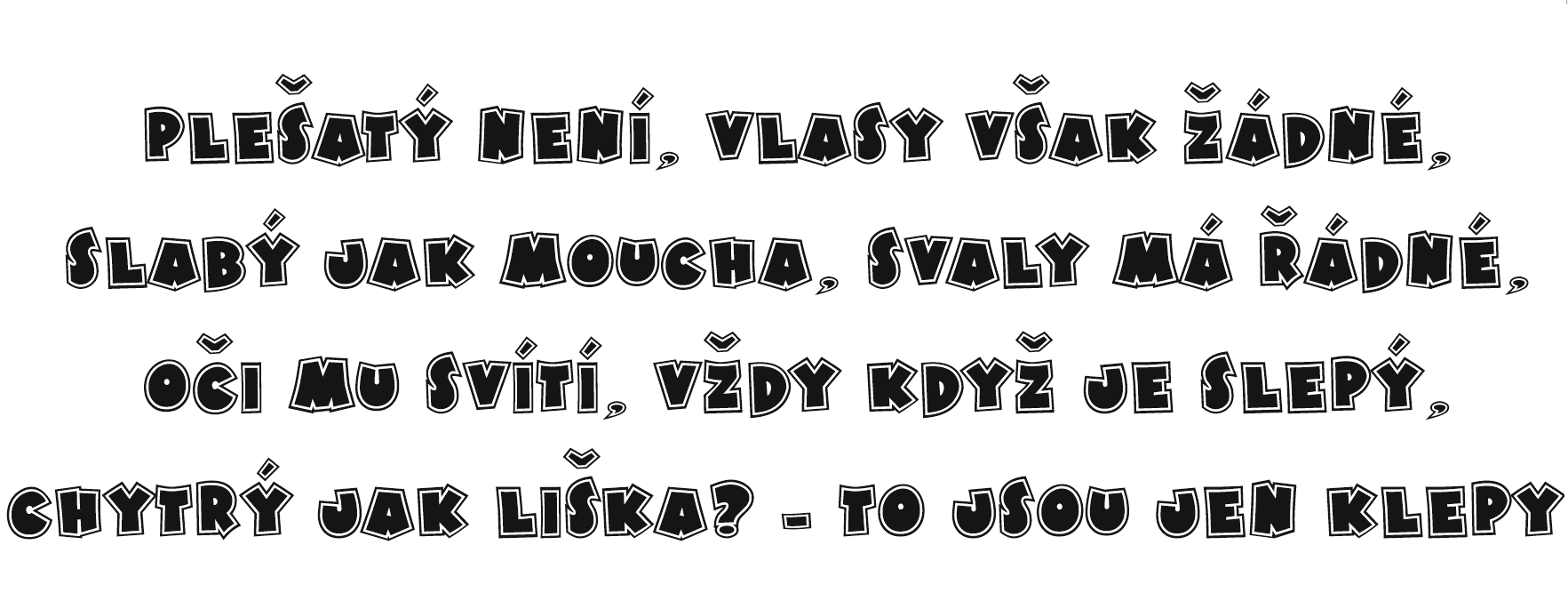 Odjezd: neděle 2. 7. v 1600 hod. z parkoviště pod Tylákem
Příjezd: sobota 15. 7. v 1100 hod. na parkoviště pod Tylák
Návštěvní den: neděle 9. července od 900 do 1800
Adresa tábora: Tábor Polička, Pustá Rybná 87, 572 01 Polička
Telefon na tábor: 730691459Hlavní vedoucí: Petr Erbes
Táborový poplatek: 2950 KčKontakt: tel.:466440089 nebo erbes@softer.czPokud od Vás dostaneme vyplněnou přihlášku a tábor ještě nebude plně obsazen, zašleme vám variabilní číslo, které slouží k platbě a k identifikaci dítěte. Z Internetu si poté stáhněte následující materiály: způsob úhrady tábora, seznam věcí, žádost o příspěvek pro Vašeho zaměstnavatele a dva formuláře, které vyžaduje hygiena - "Závazný pokyn dětského lékaře" a "Prohlášení rodičů".Novým účastníkům sdělujeme, že se jedná o tábor s bohatou, více než čtyřicetiletou tradicí. Děti jsou ubytovány ve dvoulůžkových stanech rozmístěných v okolí zděné táborové hájenky s kuchyní, ošetřovnou a dvěma jídelnami. V krajně nepříznivém počasí je možné malé děti ubytovat v základně. Během návštěvního dne si rodiče mohou odvézt dítě z tábora v době 900 - 1800. Odjezd musí nahlásit vedoucímu.Po zkušenostech upozorňujeme na zvýšené riziko ztráty či zničení mobilního telefonu a na možnost použití táborového přístroje v hájence.Některé další informace a vše ke stažení naleznete na www.softer.cz/pionyrPionýrská skupina Polička, Pálená 122, 572 01 PoličkaSEZNAM VĚCÍ NA TÁBOROdjezd na tábor: neděle 2. 7. 2017 v 16 00  z parkoviště pod TylákemNávrat: sobota 15. 7. v 1100   na parkoviště pod TylákSeznam nejnutnějších potřeb pro pobyt na táboře :diffusil repelent spray			plavky2 teplé košile či mikiny			teplý svetr2 trenýrky						2 ručníky3 trička						2 utěrky2 x teplé prádlo na spaní			dvoudílný ešus nebo misku, lžíce...4 kapesníky					kartáček a pastu na zuby, mýdločepice nebo šátek				malý batohdlouhé kalhoty					zápisníkkrátké kalhoty					obyčejná tužka a propiskateplá bunda					baterka s náhradní bateriítepláková souprava na sport		hřeben, šampontepláková souprava na spaní		peníze na drobná vydáníkapesní nůž					dobré boty na turistikukrém na opalování 				dopisní papír, známkypláštěnka + gumové holínky!!!!	sportovní obuvzavírací špendlíky, provázek…            přikrývku ke koupalištihudební nástroj ( ne přehrávač, ne magneťák ) 	spací pytel (možno zapůjčit)Materiály nutné pro přijetí dítěte na tábor:Průkaz pojištěnce (stačí kopie)Prohlášení rodičů o bezinfekčnostiPosudek o zdravotní způsobilosti dítěte k účasti na zotavovací akciPokyny ke způsobu placení úhrady poplatku za letní tábor 2016Nejvýhodnější způsob úhrady poplatku je bezhotovostní převod z Vašeho peněžního účtu u kterékoliv banky (např. sporožirového) na náš účet č.: 1280732349/0800. Variabilní symbol platby najdete v dolním rámečku, konstantní symbol je 308Zaplatit příslušný poplatek hotově v kterékoliv pobočce České spořitelny na číslo účtu uvedené v bodě 1Třetí možnost je zaslat poplatek běžně používanou poštovní poukázkou typu C, ale v tomto případě se připravte na vysoké poštovné.Poplatek můžete rovněž uhradit v hotovosti ve Fortně.Bude-li Váš zaměstnavatel nebo odborová organizace požadovat na zaplacení poplatku fakturu, vyžádejte si ji u vedoucího tábora.Při každé platbě uvádějte Váš variabilní symbol, pomocí něhož Vás jednoznačně identifikujeme.	Variabilní symbol získáte buď z e-mailové komunikace, osobně nebo poštou, podle domluvy, přihlášené děti mají svůj symbol zveřejněn na softer.cz/pionyr.Posudek o zdravotní způsobilosti dítěte k účasti na zotavovací akciJméno, popřípadě jména a příjmení posuzovaného dítěte ..........................................................datum narození ...................................................adresa místa trvalého pobytu nebo jiného pobytu ………...........................................................Část A) Posuzované dítě k účasti na škole v přírodě nebo zotavovací akcia) je zdravotně způsobilé*)b) není zdravotně způsobilé*)c) je zdravotně způsobilé za podmínky (s omezením)   *) .................................Posudek je platný 12 měsíců od data jeho vydání, pokud v souvislosti s nemocí v průběhu tétodoby nedošlo ke změně zdravotní způsobilosti.Část B) Potvrzení o tom, že dítěa) se podrobilo stanoveným pravidelným očkováním ANO - NEb) je proti nákaze imunní (typ/druh) .............................c) má trvalou kontraindikaci proti očkování (typ/druh) ………………............d) je alergické na ...............................................e) dlouhodobě užívá léky (typ/druh, dávka) ....................................Datum vydání posudku, podpis, jmenovka lékaře			Razítko zdrav. zařízeníPoučení: Proti části A) tohoto posudku je možno podat podle ustanovení § 77 odst. 2 zákonač. 20/1966 Sb., o péči o zdraví lidu, ve znění pozdějších předpisů, návrh na jeho přezkoumánído 15 dnů ode dne, kdy se oprávněné osoby dozvěděly o jeho obsahu. Návrh se podávápísemně vedoucímu zdravotnického zařízení (popř. lékaři provozujícímu zdravotnickézařízení vlastním jménem), které posudek vydalo. Pokud vedoucí zdravotnického zařízení(popř. lékař provozující zdravotnické zařízení vlastním jménem) návrhu nevyhoví, předložíjej jako odvolání odvolacímu orgánu.Jméno, popřípadě jména a příjmení oprávněné osoby …………………................Vztah k dítěti ...................................................Oprávněná osoba převzala posudek do vlastních rukou dne ………...........……........................         podpis oprávněné osobyPosudek byl oprávněné osobě do vlastních rukou doručen dne ………….........(stvrzuje se přiloženou "doručenkou")*) Nehodící se škrtněte.Prohlášení rodičů před odjezdemProhlašuji, že ošetřující lékař nenařídil dítěti…………………………………..bytem…………………………………………datum narození……………změnu režimu, dítě nejeví známky akutního onemocnění (průjem, teplota apod.) a okresní hygienik ani ošetřující lékař mu nenařídili karanténní opatření. Není mi též známo, že v posledních dvou týdnech přišlo dítě do styku s osobami, které onemocněly přenosnou nemocí.Prohlašuji, že potvrzení o zdravotním stavu mého syna/dcery ve smyslu přílohy č.3 vyhlášky č. 106/2001 Sb. Ministerstva zdravotnictví v platném znění, o hygienických požadavcích na zotavovací akce pro děti, bylo vystaveno jeho ošetřujícím lékařem.Prohlašuji, že pokud je můj syn/dcera v ošetřování dalších lékařů či specialistů, je o této skutečnosti tento ošetřující lékař po všech stránkách informován.Prohlašuji, že vhodnost pobytu mého syna/dcery na akci, ke které toto prohlášení náleží, byla s těmito lékaři konzultována, o tomto učiněn záznam do jejich zdravotní dokumentace, a ti neoznačili pobyt na táboře pro mého syna/dceru za nevhodný či ohrožující ani mého syna/dceru neoznačili za nevhodného/nevhodnou či nezpůsobilého/nezpůsobilou k účasti na této akci.Dítě je schopno zúčastnit se letního tábora v Pusté Rybné v době od 2. 7. do 15. 7. 2017. Jsem si vědom(a) právních následků, které by mě postihly, kdyby toto prohlášení bylo nepravdivé.V Poličce dne 2. července  2017		    ………………………………….   Podpis zákonných zástupců dítěte      ze dne, kdy odjíždí na tábor.Pro zaměstnavatele nebo odborovou organizaci……………………………………..			V Poličce ………………2017……………………………………...Věc: Žádost o příspěvek na pobyt mého dítěte na letním táboře v Pusté RybnéJméno a příjmení dítěte…………………………………………………………………………………Bytem………………………………………………………………datum narození………………….Jméno žadatele…………………………………………………….podpis………….…………………Pionýrská skupina potvrzuje, že………………………………………………………………Jméno a příjmení dítěteje přihlášen(a) na náš letní tábor v Pusté Rybné, který se koná ve dnech 2. 7.  až 15. 7. 2017 (14 dní) . Náklady na jedno dítě činí 2950 Kč. Platbu proveďte převodním příkazem, případně peněžní poukázkou na náš běžný účet č.: 1280732349/0800 u České spořitelny v Poličce.Variabilní symbol:               					Konstantní symbol: 308Prosíme o dodržení uvedeného variabilního symbolu při všech platbách.Skupinová vedoucí   Alena Provazníková